МИНИСТЕРСТВО ОБРАЗОВАНИЯ РЕСПУБЛИКИ БЕЛАРУСЬУчреждение образования «Гомельский государственный технический университет имени П.О. Сухого»Филиал ПАО «Компания «Сухой» «ОКБ Сухого»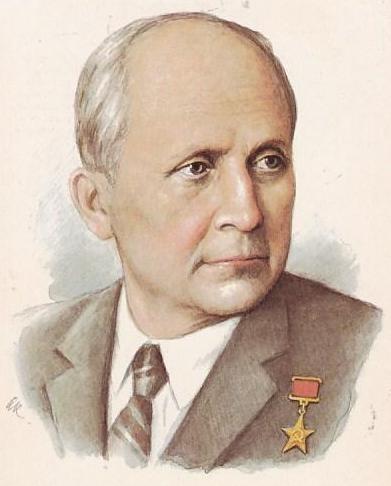 XIII МЕЖДУНАРОДНАЯ НАУЧНо-техническая КОНФЕРЕНЦИЯ «СОВРЕМЕННЫЕ ПРОБЛЕМЫ МАШИНОВЕДЕНИЯ»(научные чтения, посвященные ПАВЛУ ОСИПОВИЧУ СУХОМУ)22-23 октября .Первое информационное сообщениеОргкомитет приглашает Вас принять участие в работе XIII Международной научно-технической конференции «СОВРЕМЕННЫЕ ПРОБЛЕМЫ МАШИНОВЕДЕНИЯ», которая состоится в период с 22 по 23 октября 2020 года в Гомельском государственном техническом университете имени П.О. Сухого и выступить с докладами.НАУЧНЫЕ НАПРАВЛЕНИЯ РАБОТЫ (СЕКЦИИ) КОНФЕРЕНЦИИ:Современные технологии проектирования в машиностроении и методы обработки материалов. Аддитивные технологии;Современные материалы, наноматериалы в машиностроении;Компьютерное моделирование технических, механических и биомеханических систем;Технические и программные средства автоматизации, автоматики и телекоммуникаций. Мехатроника;Энергосберегающие технологии и альтернативная энергетика;Разработка нефтяных и газовых месторождений;Физические и математические методы исследования сложных систем;Проблемы экономики, организации и управления производствомРабочие языки конференции: русский, белорусский, украинский, английскийРегламент: пленарный доклад до 20 минут,секционный доклад до 10 минутПринятые оргкомитетом доклады участников после заслушивания на пленарном и секционных заседаниях, прохождения рецензирования и оформленные в виде научной статьи, в соответствии с требованиями, будут опубликованы в рецензируемом журнале «Вестник ГГТУ им. П.О.Сухого», входящем в перечень ВАК Республики Беларусь для публикации результатов диссертационных работпредставление докладовДля участия в работе конференции необходимо до 2 октября . зарегистрироваться на сайте конференции http://conf.gstu.by с указанием всех необходимых сведений о себе (ф.и.о. полностью, должность, ученая степень) и направить в оргкомитет:материалы доклада, в формате Word 2003 (файлы с расширением *.doc); для уменьшения размера файла можно использовать архиватор WinRAR;экспертное заключение на право открытой публикации материалов.При включении Вашего доклада в программу конференции, Вам будет выслано второе информационное сообщение с указанием стоимости и почтовых реквизитов для перечисления взноса за участие в конференции и публикацию материалов.Материалы докладов будут изданы к началу конференции.Стендовый доклад на конференции представляется в виде одного листа формата А1 (книжная ориентация) и должен содержать: название доклада, фамилии и инициалы авторов, наименование организации, основную часть, выводыТРЕБОВАНИЯ К ПРЕДСТАВЛЯЕМЫМ МАТЕРИАЛАМ:Материалы докладов представляются в электронном и бумажном виде (не более 2-х докладов от одного автора). Объем: – не более 3-х страниц формата А4 (включая иллюстрации и ссылки).Текст должен быть набран в редакторе MS WORD (версия 2003) (шрифт Times New Roman, размер  через 1 интервал; поля: левое, верхнее и нижнее – , правое – , абзацный отступ , выравнивание – по ширине). Формулы и символы набираются с помощью Microsoft Equation (стандартный редактор формул WORD, версия 2003).Рисунки и таблицы должны быть вставлены в текст (рисунки должны допускать соответствующее уменьшение). Подписи к рисункам и список литературы Times New Roman, . Список литературы приводится в конце текста.Название доклада печатается прописными буквами жирным шрифтом, ниже – инициалы и фамилии авторов, следующей строкой – учреждение (полное название учебного заведения или организации), город, республика, далее через одну строку – текст. Материалы должны содержать изложение цели исследований, методику их проведения и полученные результаты. ПРИМЕР ОФОРМЛЕНИЯ ДОКЛАДАУДК Современные методы оценки надежности машинН. А. Петришин, А. Б. ИващенкоГосударственное научное учреждение «Физико-технический институт Национальной академии наук Беларуси»,  г. МинскКритерии оценки надежности машин определяются из …Адрес оргкомитета:246746, Республика Беларусь, Гомель, пр. Октября, 48Телефон/факс: (375 232) 21-43-73E-mail: nich@gstu.by Ответственный секретарь оргкомитета -  Россол Александр Ивановичтехнический секретарь конференции - Рябцева Алла Семеновна